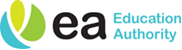 To date over 31,000 applications have been submitted via EA Connect for Pre-School and Primary School places. This equates to over 72% of the total number of applications expected. We ask you to please remind your parent community to make an application before the deadline.Online applications for admission to Pre-school and Primary 1 close on Friday 27 January at 12 noon.A number of useful resources have been developed which includes admissions criteria, tutorial videos, FAQs and quick reference guides to support with the application process via EA connect.  The ReachDeck accessibility tool is available on EA Connect and the EA website to translate information into a range of languages.The EA Admissions Helpdesk is available to support parents Monday to Friday from 9.00am to 5.00pm Email:    preschooladmissions@eani.org.uk               primaryadmissions@eani.org.ukTel:        028 9598 5595Apply now - https://www.eani.org.uk/parents/admissions Kind regards,Admissions Support Team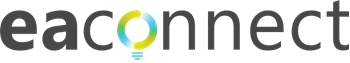 